Visti gli eventi sismici verificatasi in data odierna che hanno interessato tutto il centro Italia;Ravvisata la necessità di effettuare verifiche e controlli sulla rete idrica di tutto il territorio comunale;Visto il D.Lgs n. 267 del 18/08/2000 e s.m.i ;ORDINA 	- di non utilizzare l’acqua degli acquedotti comunali situati in tutto il territorio comunale a scopo idro-potabile ed alimentare fino a revoca della presente ordinanza;	  DISPONELa notifica della presente Ordinanza alla locale stazione dei Carabinieri ed al locale Comando Stazione del Corpo Forestale dello Stato per le dovute adempienze;Ussita li 24.08.2016							  Il Sindaco 						F.to Ing. Marco Rinaldi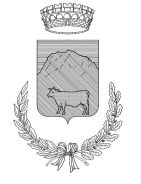 COMUNE DI USSITAPiazza XI Febbraio, 562039  USSITA  (MC)